PREFEITURA MUNICIPAL DE ARARAQUARA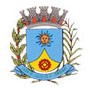 LEI DE DIRETRIZES ORÇAMENTÁRIAS ANEXO DAS METAS FISCAISMETAS FISCAIS ATUAIS COMPARADAS COM AS FIXADAS NOS TRÊS EXERCÍCIOS ANTERIORES 2018AMF - Demonstrativo III (LRF, art 4º, § 2º, Inciso II)Fontes e notas explicativas:Índice IPCA utilizados: 10,67% em 2015; 6,39% em 2016; 4,34% em 2018; 4,29% em 2019; 4,25% em 2020; Fonte: Boletim FocusReceitas e Despesas Primárias - São as receitas e despesas operacionais, ou seja, aquelas típicas de operações do governo, não se incluindo as receitas de operações de crédito, de juros da dívida nem de alienação de bens. Do lado da despesa não serão consideradas as despesas com juros e amortização da dívida nem aquelas decorrentes de concessões de empréstimos com retorno garantido. Resultado Nominal - O Resultado Nominal representa a variação da dívida fiscal líquida num determinado período. Pelo critério conhecido como “abaixo da linha”, apura-se o resultado pela variação do endividamento líquido num determinado período.Resultado Primário - O resultado primário representa a diferença entre as receitas e as despesas primárias (não financeiras). Sua apuração fornece uma melhor avaliação do impacto da política fiscal em execução pelo ente da Federação. Superávits primários, que são direcionados para o pagamento de serviços da dívida, contribuem para a redução do estoque total da dívida líquida. Em contrapartida, déficits primários indicam a parcela do aumento da dívida, resultante do financiamento de gastos não financeiros que ultrapassam as receitas não financeiras.OFR00129	27/04/2017 14.36.56	Versão 14/03/2016 - 13:43	1/ 1ADMINISTRAÇÃO DIRETA E INDIRETA (EXCETO RPPS)ADMINISTRAÇÃO DIRETA E INDIRETA (EXCETO RPPS)ADMINISTRAÇÃO DIRETA E INDIRETA (EXCETO RPPS)ADMINISTRAÇÃO DIRETA E INDIRETA (EXCETO RPPS)ADMINISTRAÇÃO DIRETA E INDIRETA (EXCETO RPPS)ADMINISTRAÇÃO DIRETA E INDIRETA (EXCETO RPPS)ADMINISTRAÇÃO DIRETA E INDIRETA (EXCETO RPPS)ADMINISTRAÇÃO DIRETA E INDIRETA (EXCETO RPPS)ADMINISTRAÇÃO DIRETA E INDIRETA (EXCETO RPPS)ADMINISTRAÇÃO DIRETA E INDIRETA (EXCETO RPPS)ADMINISTRAÇÃO DIRETA E INDIRETA (EXCETO RPPS)ADMINISTRAÇÃO DIRETA E INDIRETA (EXCETO RPPS)ESPECIFICAÇÃOValores a Preços CorrentesValores a Preços CorrentesValores a Preços CorrentesValores a Preços CorrentesValores a Preços CorrentesValores a Preços CorrentesValores a Preços CorrentesValores a Preços CorrentesValores a Preços CorrentesValores a Preços CorrentesValores a Preços CorrentesESPECIFICAÇÃO20152016%2017%2018%2019%2020%Receita Total671.356.682,44744.607.493.4910,91764.079.032,032,62835.444.013,629,34913.056.762,499,29997.514.513,029,25Receita Primaria I667.071.520,42739.603.332,5310,87743.995.453,030,59813.484.628,899,34889.057.350,919,29971.295.115,879,25Despesa Total649.200.952,67720.021.426,1910,91764.079.032,036,12835.444.013,629,34913.056.762,499,29997.514.513,029,25Despesa Primária II614.529.054,70679.915.165,5310,64756.117.632,0311,21826.739.018,869,34903.543.073,719,29987.120.808,039,25Resultado Primário III = (I-II)52.542.465.7259.668.167,0013,60-12.122.178,50-120,31-13.254.389,979,34-14.485.722,809,29-15.825.652,169,25Resultado Nominal39.366.466,68-1.172.355,71102,98-20.863.000,001.679,58-12.027.400,00-42,35-9.836.100,00-18,22-6.145.190,00-37,52Dívida Pública Consolidada25.832.733,0920.304.759,72-21,4038.316.649,5488,7144.254.861,1015,5032.587.562,36-26,3626.127.389,74-19,82Dívida Consolidada Líquida25.832.733,0920.304.759,72-21,4038.316.649,5488,7144.254.861,1015,5032.587.562,36-26,3626.127.389,74-19,82ADMINISTRAÇÃO DIRETA E INDIRETA (EXCETO RPPS)ADMINISTRAÇÃO DIRETA E INDIRETA (EXCETO RPPS)ADMINISTRAÇÃO DIRETA E INDIRETA (EXCETO RPPS)ADMINISTRAÇÃO DIRETA E INDIRETA (EXCETO RPPS)ADMINISTRAÇÃO DIRETA E INDIRETA (EXCETO RPPS)ADMINISTRAÇÃO DIRETA E INDIRETA (EXCETO RPPS)ADMINISTRAÇÃO DIRETA E INDIRETA (EXCETO RPPS)ADMINISTRAÇÃO DIRETA E INDIRETA (EXCETO RPPS)ADMINISTRAÇÃO DIRETA E INDIRETA (EXCETO RPPS)ADMINISTRAÇÃO DIRETA E INDIRETA (EXCETO RPPS)ADMINISTRAÇÃO DIRETA E INDIRETA (EXCETO RPPS)ADMINISTRAÇÃO DIRETA E INDIRETA (EXCETO RPPS)ESPECIFICAÇÃOValores a Preços ConstantesValores a Preços ConstantesValores a Preços ConstantesValores a Preços ConstantesValores a Preços ConstantesValores a Preços ConstantesValores a Preços ConstantesValores a Preços ConstantesValores a Preços ConstantesValores a Preços ConstantesValores a Preços ConstantesESPECIFICAÇÃO20152016%2017%2018%2019%2020%Receita Total742.990.440,46792.187.912,326,62764.079.032,03-3,55802.282.983,635,00842.397.132,815,00884.516.989,455,00Receita Primaria I738.248.051,65786.863.985,486,59743.995.453,03-5,45781.195.226,215,00820.254.987,525,00861.267.736,895,00Despesa Total718.470.694,32766.030.795,326,62764.079.032,03-0,25802.282.983,635,00842.397.132,815,00884.516.989.455,00Despesa Primária II680.099.304,84723.361.744,616,36756.117.632,034,53793.923.513,635,00833.619.689,315,00875.300.673,785,00Resultado Primário III = (I-II)58.148.746.8163.502.240,879,21-12.122.178,50-119,09-12.728.287,435,00-13.364.701,805,00-14.032.936,895,00Resultado Nominal43.566.868,67-1.247.269.24102,86-20.863.000,001.572,69-11.426.030,00-45,23-9.344.295,00-18,22-5.837.930,50-37,52Dívida Pública Consolidada28.589.085,7121.602.233,87-24,4438.316.649,5477,3742.498.266,1010,9131.308.390,965,0025.110.992,42-19,79Dívida Consolidada Líquida28.589.085,7121.602.233,87-24,4438.316.649,5477,3742.498.266,1010,9131.308,390,965,0025.110.992,42-19,79